國立體育大學教育部補助計畫成果資料計畫名稱計畫名稱高教深耕計畫高教深耕計畫高教深耕計畫高教深耕計畫高教深耕計畫高教深耕計畫高教深耕計畫高教深耕計畫高教深耕計畫活動名稱活動名稱Ex 服務學習活動/課程/成果發表Ex 服務學習活動/課程/成果發表Ex 服務學習活動/課程/成果發表Ex 服務學習活動/課程/成果發表指標指標指標A3-5服務學習A3-5服務學習執行單位執行單位EX運動保健學系EX運動保健學系EX運動保健學系EX運動保健學系EX運動保健學系EX運動保健學系EX運動保健學系EX運動保健學系EX運動保健學系活動日期活動日期　　　　年　　　　月　　　　日 星期　　　　　　年　　　　月　　　　日 星期　　　　　　年　　　　月　　　　日 星期　　　　　　年　　　　月　　　　日 星期　　　　　　年　　　　月　　　　日 星期　　　　　　年　　　　月　　　　日 星期　　　　　　年　　　　月　　　　日 星期　　　　　　年　　　　月　　　　日 星期　　　　　　年　　　　月　　　　日 星期　　活動時間活動時間活動地點活動地點活動地點活動地點活動網址活動網址報名網址或公告網址報名網址或公告網址報名網址或公告網址報名網址或公告網址報名網址或公告網址報名網址或公告網址報名網址或公告網址報名網址或公告網址報名網址或公告網址活動種類活動種類□活動     □演講／座談     □成果發表     □協同教學□課程     □其他：　　　　　　　　　　　□活動     □演講／座談     □成果發表     □協同教學□課程     □其他：　　　　　　　　　　　□活動     □演講／座談     □成果發表     □協同教學□課程     □其他：　　　　　　　　　　　□活動     □演講／座談     □成果發表     □協同教學□課程     □其他：　　　　　　　　　　　□活動     □演講／座談     □成果發表     □協同教學□課程     □其他：　　　　　　　　　　　□活動     □演講／座談     □成果發表     □協同教學□課程     □其他：　　　　　　　　　　　□活動     □演講／座談     □成果發表     □協同教學□課程     □其他：　　　　　　　　　　　□活動     □演講／座談     □成果發表     □協同教學□課程     □其他：　　　　　　　　　　　□活動     □演講／座談     □成果發表     □協同教學□課程     □其他：　　　　　　　　　　　聯絡人聯絡人聯絡電話：聯絡電話：聯絡電話：聯絡電話：聯絡電話：聯絡電話：聯絡人聯絡人電子信箱：電子信箱：電子信箱：電子信箱：電子信箱：電子信箱：總參與人數總參與人數參與教師     人，職員     人，學生     人，合計    人校外人士     人(單位：__________________________)參與教師     人，職員     人，學生     人，合計    人校外人士     人(單位：__________________________)參與教師     人，職員     人，學生     人，合計    人校外人士     人(單位：__________________________)參與教師     人，職員     人，學生     人，合計    人校外人士     人(單位：__________________________)參與教師     人，職員     人，學生     人，合計    人校外人士     人(單位：__________________________)參與教師     人，職員     人，學生     人，合計    人校外人士     人(單位：__________________________)參與教師     人，職員     人，學生     人，合計    人校外人士     人(單位：__________________________)參與教師     人，職員     人，學生     人，合計    人校外人士     人(單位：__________________________)參與教師     人，職員     人，學生     人，合計    人校外人士     人(單位：__________________________)相關附件相關附件相關附件相關附件相關附件相關附件相關附件相關附件相關附件相關附件相關附件活動資料(活動中提供參與者資料或者講義……等)活動影音檔(無則免勾選) 觀看網址：________________________簽到表     □問卷資料(每場活動、講座、工作坊請務必做問卷調查)其他：活動資料(活動中提供參與者資料或者講義……等)活動影音檔(無則免勾選) 觀看網址：________________________簽到表     □問卷資料(每場活動、講座、工作坊請務必做問卷調查)其他：活動資料(活動中提供參與者資料或者講義……等)活動影音檔(無則免勾選) 觀看網址：________________________簽到表     □問卷資料(每場活動、講座、工作坊請務必做問卷調查)其他：活動資料(活動中提供參與者資料或者講義……等)活動影音檔(無則免勾選) 觀看網址：________________________簽到表     □問卷資料(每場活動、講座、工作坊請務必做問卷調查)其他：活動資料(活動中提供參與者資料或者講義……等)活動影音檔(無則免勾選) 觀看網址：________________________簽到表     □問卷資料(每場活動、講座、工作坊請務必做問卷調查)其他：活動資料(活動中提供參與者資料或者講義……等)活動影音檔(無則免勾選) 觀看網址：________________________簽到表     □問卷資料(每場活動、講座、工作坊請務必做問卷調查)其他：活動資料(活動中提供參與者資料或者講義……等)活動影音檔(無則免勾選) 觀看網址：________________________簽到表     □問卷資料(每場活動、講座、工作坊請務必做問卷調查)其他：活動資料(活動中提供參與者資料或者講義……等)活動影音檔(無則免勾選) 觀看網址：________________________簽到表     □問卷資料(每場活動、講座、工作坊請務必做問卷調查)其他：活動資料(活動中提供參與者資料或者講義……等)活動影音檔(無則免勾選) 觀看網址：________________________簽到表     □問卷資料(每場活動、講座、工作坊請務必做問卷調查)其他：活動資料(活動中提供參與者資料或者講義……等)活動影音檔(無則免勾選) 觀看網址：________________________簽到表     □問卷資料(每場活動、講座、工作坊請務必做問卷調查)其他：活動資料(活動中提供參與者資料或者講義……等)活動影音檔(無則免勾選) 觀看網址：________________________簽到表     □問卷資料(每場活動、講座、工作坊請務必做問卷調查)其他：單位承辦人單位主管教學業務發展組1.活動內容簡述200字左右(字體標楷體 14號字)2.服務學習經驗反思與檢討200字左右(字體標楷體 14號字)3.活動訊息傳遞方式□校內簽辦 □學校最新消息  □海報□e-mail  □其他：_______________________
(請以文字及拍照或擷取畫面說明傳遞方式，圖片寬度10CM)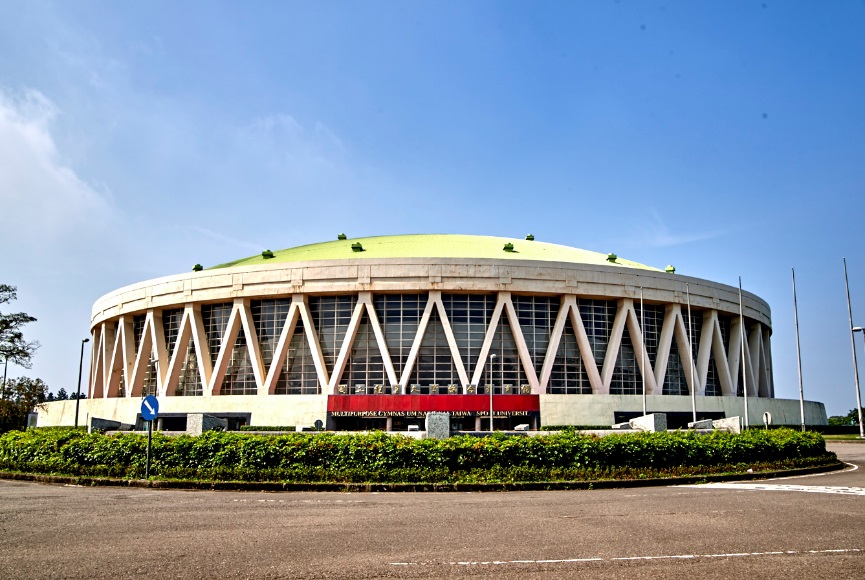 訊息傳遞方式需有照片及說明活動花絮 
活動照片最少6張，每張需有照片說明，請排列於A4版面內，每張A4紙張排列直式4張或橫式6張照片(每張照片長寬比例要一樣，可設定寬度8CM)。活動花絮 
活動照片最少6張，每張需有照片說明，請排列於A4版面內，每張A4紙張排列直式4張或橫式6張照片(每張照片長寬比例要一樣，可設定寬度8CM)。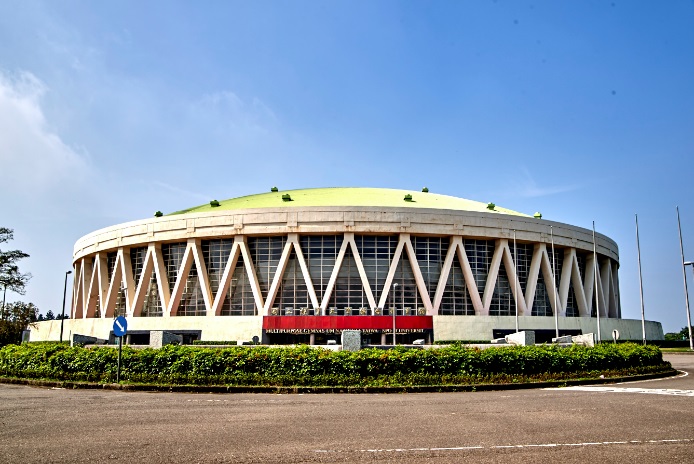 活動照片說明活動照片說明活動照片說明活動照片說明活動照片說明活動照片說明4.活動相關附件(活動簡章、摘要議程或流程)另附者請註明已附